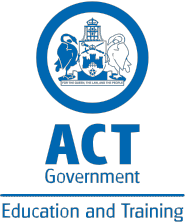 ACT School Census  
 August 2013This publication provides information on students enrolled in ACT schools at 2 August 2013.IntroductionThis publication presents the results from the ACT Public School Census conducted on Friday 2 August 2013. Unlike the February ACT School Census, which includes all ACT schools, the August census conducted by the Directorate covers ACT public schools only.This publication also presents information on the number of enrolments of students of school age who undertook school equivalent courses through home education or the Canberra Institute of Technology.Non-school educationIt is recognised that there are alternative educational pathways for students to undertake school level courses other than by attending an ACT public or non-government school.  For students residing in the ACT as at August 2013, 176 were home educated.  In addition, a further 547 students, who were of school age, undertook school equivalent courses at the Canberra Institute of Technology.Student enrolments, 2009 to 2013In August 2013, there were 41,047 enrolments in ACT public schools, up by 921 (2.3 percent) enrolments from August 2012 (Table 1). The increase in total public school enrolments continued the trend for the fifth consecutive year. This contrasted with the previous 10 years of decreasing public school enrolments.Primary schools, high schools and specialist schools showed an increase in 2013 from 2012. Primary school enrolments increased by 752 (3.1 percent), high school enrolments increased by 
175 (1.8 percent), a decrease of 20 (-0.3 percent) enrolments in colleges and specialist school enrolments increased by 14 (3.3 percent).When measured over the longer term, total enrolments have increased by 2,678 (7.0 percent) since August 2009.In August 2013, 60.9 percent of public school enrolments were at the primary school level compared with 59.2 percent in 2009. High schools accounted for 23.9 percent of public school enrolments in 2013 compared with 25.2 percent in 2009. College enrolments accounted for 14.1 percent of the total in 2013 compared with 14.7 percent in 2009. Specialist schools enrolments accounted for 1.1 percent of the total in 2013 compared with 0.9 percent in 2009.Table 1: Number of enrolments by level of schooling, 2009 to 201311 Includes a small number of students who attend more than one school
Enrolments of Aboriginal and Torres Strait Islander students,
 2009 to 2013In August 2013, the number of public school enrolments of Aboriginal and Torres Strait Islander students was 1,422. This was an increase of 215 (17.8 percent) since August 2009 and
26 (1.9 percent) since August 2012 (Table 2).Table 2: Number of enrolments of Aboriginal and Torres Strait Islander students by level of schooling, 2009 to 201311 Includes a small number of students who attend more than one school
Enrolments of students with special needs, 2009 to 2013In August 2013, the number of enrolments of public school students with special needs was 
2,147 (Table 3). This was an increase of 201 enrolments (10.3 percent) since August 2009 to August 2013.Table 3: Number of special needs enrolments by level of schooling, 2009 to 20131, 21 Includes a small number of students who attend more than one school2 Includes all students flagged as special needs, including those students not formally assessed at the time of the census.Student enrolments by gender, 2009 to 2013Table 4 shows the numbers of males and females across the various levels of schooling from 2009 to 2013. Consistent with previous years, there were slightly more males (51.3 percent in 2013) than females in ACT public schoolsTable 4: Number of enrolments by level of schooling and gender, 2009 to 201311 Includes a small number of students who attend more than one school
Table 5 shows the numbers of males and females across the level of schooling, showing that in all sectors (except college) there were proportionally more male than female students.Table 5: Number of enrolments by gender, level of schooling and year level, 201311 Includes a small number of students who attend more than one school
Aboriginal and Torres Strait Student enrolments by year level, 2013Table 6 shows the number of Aboriginal and Torres Strait student enrolment compared to the population across the level of schooling.  Showing that the number of Aboriginal and Torres Strait Students represent on average 3.5 percent of the total population across all schooling levels except within Preschool where it is above the average (4.6 percent) and below the average in College, Year 11 (2.9 percent) and Year 12 (1.7 percent).Table 6: Number of enrolments by Aboriginal and Torres Strait Islander status, level of schooling and year level, 201311 Includes a small number of students who attend more than one schoolStudent enrolments, 2013Tables 7 - 9 shows the distribution of student enrolment by schooling level, region and school.Table 7 shows that the Gungahlin area’s proportion of primary school enrolments is the highest in the region at 16 percent followed closely by Belconnen South 15 percent.Table 7: Number of primary school enrolments by year level, region and school, 201311 Includes a small number of students who attend more than one school
Table 7 continued1 Includes a small number of students who attend more than one school
2 Mainstream preschool classTable 7 continued1 Includes a small number of students who attend more than one schoolTable 8 shows that the North Canberra area contains 19 percent of enrolled high school students followed by South Canberra (16 percent) and Belconnen South (15 percent).Table 8: Number of high school enrolments by year level, region and school, 2013Table 8 continuedTable 9 shows that the Tuggeranong area contains 22 percent of college enrolments followed by Woden Valley (17 percent) and South Canberra (16 percent). Table 9: Number of college enrolments by year level, region and school, 2013Specialist school enrolments, 2013Table 10: Number of specialist school enrolments by school and year level, 20131 Cranleigh School has six students who attend mainstream preschool classes ‐ shown in Table 9.Explanatory NotesReference dateThe 2013 August census was conducted on 2 August 2013.Scope and coverageThe August census included all ACT public schools providing primary, secondary and specialist education.  Jervis Bay School was included in ACT public primary schools as the Education and Training Directorate administers the Jervis Bay School for the Australian Government under a service agreement. CollectionACT public school census data was electronically downloaded from the Directorate’s centralised administrative system.  Student enrolmentsThe census included students who were officially enrolled in a school on census day and who were active in a primary, secondary or specialist education program at that school.  Students who were absent for more than four continuous school weeks prior to census date were included if the principal received written documentation signed by the guardian indicating that the student was to return to school on or before 16 August 2013.Connect 10The Connect 10 program supports students to develop a personal pathway plan that may include one or more of the following goals: completion of Year 10 Certificate, transition to years 11 and 12, vocational learning, employment and/or re-engagement with high school.  Students in the program are an appropriate age for year 9 or 10 and their participation must be approved by a referral panel.  The length of placement is long term, designed to engage students in learning and training and transition to future pathways.Connect 10 programs were conducted at Lake Tuggeranong College, University of Canberra Senior Secondary College Lake Ginninderra and Dickson College.Introductory English Centres Introductory English Centres (IECs) are for students who require intensive full-time English language instruction.There were three IECs in the primary sector, conducted at North Ainslie Primary School, Hughes Primary School and Wanniassa Hills Primary School. There was one IEC in the high school sector and the college sector, conducted at Dickson College.Mature students (M)Students in public schools aged 20 years or over on 31 January in the year of commencement of their college studies were classified as Mature.Explanatory Notes (continued)Older students (O)Students in public schools aged 18 years by 31 December in the year prior to the commencement of their college studies, but not aged 20 years or over on 31 January in the year of commencement of their college studies, were classified as Older (O).Primary school level The primary school level of schooling included students from preschool to year 6. Preschool level data also included students who were attending a preschool program as an early entry student.High school level The high school level of schooling included those students in years 7, 8, 9 and 10.College level The college level of schooling included those students in years 11 and 12 as well as those students defined as mature and older.Specialist schoolsSpecialist schools cater for students with a moderate to profound intellectual disability, severe Autism Spectrum Disorder or with multiple disabilities that require intensive levels of support. Cranleigh School has introduced a mainstream preschool class. Enrolments in this class were included in primary school enrolments and not included in specialist school numbers.
© ACT Government, 2013This publication has been produced by the Education and Training Directorate. Apart from any use permitted under the Copyright Act 1968, no part of this publication may be reproduced by any process without written permission.  Requests should be made to the Directorate.Comments and suggestions regarding this publication are welcomed and should be forwarded to the Directorate.Published by: Education and Training Directorate, ACT Government GPO Box 158Canberra City ACT 2601Telephone: 132281 				Website: http://www.det.act.gov.auLevel of schooling 20092010201120122013Primary Schools22,71023,00523,33024,24624,998High schools 9,6779,7579,5899,6529,827Colleges5,6255,6325,6985,8045,784Specialist schools357364375424438Total all schools38,36938,75838,99240,12641,047Level of schooling 20092010201120122013Primary Schools820833843911915High schools 275312306311342Colleges91107133146138Specialist schools2121252827Total all schools1,2071,2731,3071,3961,422Level of schooling 20092010201120122013Primary schools1,1071,1281,1071,0551,113High schools359382396391459Colleges123121115127137Specialist schools357364375424438Total all schools1,9461,9951,9931,9972,147Level of schooling 20092010201120122013Primary schools - - - - -Male11,56711,85312,01512,47012,949Female11,14311,15211,31511,77612,049Subtotal primary schools22,71023,00523,33024,24624,998Percent male50.9%51.5%51.5%51.4%51.8%Percent female49.1%48.5%48.5%48.6%48.2%High schools - - - - -Male5,0025,0814,9444,9774,988Female4,6754,6764,6454,6754,839Subtotal high schools9,6779,7579,5899,6529,827Percent male51.7%52.1%51.6%51.6%50.8%Percent female48.3%47.9%48.4%48.4%49.2%Colleges - - - - -Male2,8192,6952,7742,9472,814Female2,8062,9372,9242,8572,970Subtotal colleges5,6255,6325,6985,8045,784Percent male50.1%47.9%48.7%50.8%48.7%Percent female49.9%52.1%51.3%49.2%51.3%Specialist schools - - - - -Male236238253290308Female121126122134130Subtotal Specialist schools357364375424438Percent male66.1%65.4%67.5%68.4%70.3%Percent female33.9%34.6%32.5%31.6%29.7%All schools - - - - -Male19,62419,86719,98620,68421,059Female18,74518,89119,00619,44219,988Total all schools38,36938,75838,99240,12641,047Percent male51.1%51.3%51.3%51.5%51.3%Percent female48.9%48.7%48.7%48.5%48.7% Level of schoolingMalesFemalesPersonsPercentage of totalPrimary school - - - -Preschool2,3672,1104,47710.9%Kindergarten1,7511,6223,3738.2%Year 11,7011,5303,2317.9%Year 21,6061,5383,1447.7%Year 31,4711,3522,8236.9%Year 41,4541,3512,8056.8%Year 51,3101,2632,5736.3%Year 61,2891,2832,5726.3%Subtotal primary schools12,94912,04924,99860.9%High school - - - -Year 71,2001,2082,4085.9%Year 81,2531,1722,4255.9%Year 91,2581,2212,4796.0%Year 101,2771,2382,5156.1%Subtotal high schools4,9884,8399,82723.9%College - - - -Year 111,5491,6953,2447.9%Year 121,2651,2742,5396.2%Year M- 110.0%Subtotal college2,8142,9705,78414.1%Specialist schools - - - -Primary school level168562240.5%High school level100421420.3%College level4032720.2%Subtotal Specialist schools3081304381.1%Total all schools21,05919,98841,047100%Level of schoolingAboriginal and Torres Strait Islander StudentsProportion of Aboriginal and Torres Strait Islander Students (%)Non- Aboriginal and Torres Strait Islander StudentsNot statedTotalPrimary school-----Preschool2064.6%4,27014,477Kindergarten1083.2%3,26413,373Year 11043.2%3,12343,231Year 21063.4%3,03353,144Year 31053.7%2,71442,823Year 41093.9%2,69242,805Year 5853.3%2,48622,573Year 6923.6%2,47642,572Subtotal primary school9153.7%24,058 2524,998High school-----Year 7823.4%2,280462,408Year 8943.9%2,278532,425Year 9823.3%2,338592,479Year 10843.3%2,375562,515Subtotal high school3423.5%9,271 2149,827College-----Year 11942.9%3,088 623,244Year 12441.7%2,484 112,539Year M -0.0%1- 1Subtotal college1382.4%5,573735,784Specialist schools-----Primary school level167.1% 206 2 224High school level85.6% 134-  142College level34.2% 69-  72Subtotal Specialist schools276.2%4092 438Total all schools1,4223.5%39,31131441,047Primary schoolsPKYear 1Year 2Year 3Year 4Year 5Year 6TotalNORTH CANBERRA---------Ainslie School5853494957514766430Campbell Primary School6242404627353231315Lyneham Primary School7245446348543963428Majura Primary School8269777577647260576North Ainslie Primary School8553776156424040454North Ainslie Primary IEC-1569644145The Co-Operative School20191818----75Turner School7379517465756878563Subtotal North Canberra4523753623953363253023392,886SOUTH CANBERRA---------Forrest Primary School4459566082626673502Narrabundah Early Childhood64202220----126Narrabundah Koori Program15-------15Red Hill Primary School8165889082816581633Telopea Park School-64666949574960414Yarralumla Primary School8259333833352419323Subtotal South Canberra2862672652772462352042332,013WODEN VALLEY---------Curtin Primary School8058585276566460504Farrer Primary School5038445138434045349Garran Primary School4767758166857675572Hughes Primary School3934354740423231300Hughes Primary School IEC-19968311460Lyons Early Childhood School59482317----147Mawson Primary School4938262527212615227Torrens Primary School9163625961605158505Subtotal Woden Valley4153653323383163103002882,664Primary schools  PKYear 1Year 2Year 3Year 4Year 5Year 6TotalBELCONNEN NORTH---------Charnwood-Dunlop School9036413628413732341Charnwood-Dunlop IEC-1083643438Evatt Primary School4338415038363846330Fraser Primary School6074505945494652435Giralang Primary School3535252521221614193Kaleen Primary School8476727273497874578Maribyrnong Primary School6133273727382819270Miles Franklin Primary School8773655154574156484Mount Rogers Primary School12963515138473027436Subtotal Belconnen North5894383803843303433173243,105BELCONNEN SOUTH---------Aranda Primary School8468836966675151539Cranleigh School 26-------6Florey Primary School8271646361474433465Hawker Primary School4937394849412647336Kingsford Smith School9172697370635868564Kingsford Smith Koori Program7-------7Latham Primary School4949384033353833315Macgregor Primary School8968765255374939465Macquarie Primary School4451465041504032354Southern Cross Early Childhood83384523----189Weetangera Primary School5861566753694848460Subtotal Belconnen South6425155164854284093543513,700WESTON CREEK---------Arawang Primary School9660395652484438433Chapman Primary School8481757780586757579Duffy Primary School8163604243393232392Stromlo High School-------2424Subtotal Weston Creek2612041741751751451431511,428Primary schools PKYear 1Year 2Year 3Year 4Year 5Year 6TotalTUGGERANONG NORTH---------Fadden Primary School4248574742423431343Gowrie Primary School4629253031252819233Monash Primary School8451555637704946448Namadgi School12166736345494246505Taylor Primary School3021242221263510189Wanniassa Hills Primary8151376148524335408Wanniassa Hills Primary IEC-7132-1115Wanniassa School6937282831263227278Wanniassa Koori Program11-------11Subtotal Tuggeranong North4843103003102572902642152,430TUGGERANONG SOUTH---------Bonython Primary School3741382847395043323Calwell Primary School5832403133443941318Caroline Chisholm School5939452833263430294Charles Conder Primary9537373338442550359Gilmore Primary School1915222415281618157Gordon Primary School11359686147444247481Isabella Plains Early Childhood School82333128 - -- - 174Richardson Primary School3432212931172419207Richardson Koori Program18-------18Theodore Primary School4539443239373335304Subtotal Tuggeranong South5603273462942832792632832,635GUNGAHLIN---------Amaroo School1321291521061401481411471,095Franklin Early Childhood School702064----100Gold Creek School14765656247575874575Harrison School129157150147119131105861,024Neville Bonner Primary School934528242012174243Ngunnawal Primary School11379838865745738597Ngunnawal Koori Program4-------4Palmerston Primary School8168644759434034436Subtotal Gungahlin7695635484784504654183834,074OTHER ACT AREA---------Jervis Bay Primary School199882485 63Subtotal other ACT area199882485 63Total all schools4,4773,3733,2313,1442,8232,8052,5732,57224,998High SchoolsYear 7Year 8Year 9Year 10TotalNORTH CANBERRA-----Campbell High School187186184165722Dickson College --1-1Dickson College Connect 10---1313Dickson College SIEC7138937Lyneham High School 2622622932631,080Subtotal North Canberra4564614864501,853SOUTH CANBERRA-----Alfred Deakin High School195202191195783Telopea Park School193201189180763Subtotal South Canberra3884033803751,546WODEN VALLEY-----Melrose High School  180147187204 718Subtotal Woden Valley 180 147 187 204 718WESTON CREEK-----Stromlo High School 145151179194 669Subtotal Weston Creek 145 151 179 194 669BELCONNEN NORTH-----Melba Copland Secondary School83100114127 424University of Canberra High School Kaleen49446446 203Subtotal Belconnen North 132 144 178 173 627BELCONNEN SOUTH-----Belconnen High School69102111105387Canberra High School228185180159752Kingsford Smith School888687105366University of Canberra Senior Secondary College Lake Ginninderra Connect 10--41418Subtotal Belconnen South3853733823831,523TUGGERANONG NORTH-----Erindale College---26 26Lake Tuggeranong College Connect 10--212 14Namadgi School626148 171Wanniassa School54495174 228Subtotal Tuggeranong North 116 110 101 112 439TUGGERANONG SOUTH-----Calwell High School9410093119406Caroline Chisholm School70746961274Lanyon High School99101123136459Subtotal Tuggeranong South2632752853161,139High SchoolsYear 7Year 8Year 9Year 10TotalGUNGAHLIN-----Amaroo School129147119142537Gold Creek School118126122152518Gungahlin College---1414Harrison School968860-244Subtotal Gungahlin3433613013081,313Total all schools2,4082,4252,4792,5159,827CollegesYear 11Year 12MTotalNORTH CANBERRA----Dickson College428326- 754Dickson College Secondary IEC191- 20Subtotal North Canberra 447 3270 774SOUTH CANBERRA----Narrabundah College500428- 928Subtotal South Canberra 500 4280 928WODEN VALLEY/WESTON CREEK----The Canberra College591386- 977Subtotal Woden Valley 591 3860 977BELCONNEN NORTH----Melba Copland Secondary School881101 199Subtotal Belconnen North 88 110 1 199BELCONNEN SOUTH----Hawker College269197- 466University of Canberra Senior Secondary College Lake Ginninderra270187- 457Subtotal Belconnen South 539 3840 923TUGGERANONG----Erindale College257224-481Lake Tuggeranong College402385-787Subtotal Tuggeranong65960901,268GUNGAHLIN ----Gungahlin College420295-715Subtotal Gungahlin4202950715Total all colleges3,2442,53915,784Specialist schoolsPKYear 1Year 2Year 3Year 4Year 5Year 6Year 7Year 8Year 9Year 10Year 11Year 12TotalBlack Mountain School- - - - - - - - 14217121736107Cranleigh School 159109865812- - - - - - 117Malkara School478141012538 -- -  - -- 107The Woden School - - - - -- -  -24173116109107Total specialist schools10618231818101120383838282745438